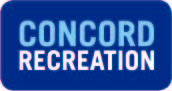 Youth Basketball Clinic – COVID EditionProgram Changes 1.) Players will check in with the front desk when they enter the building and the desk staff will keep track of those in building.  2.) Will be outside on Emerson Court, weather permitting3.) If inside, 1 parent/guardian will be allowed, social distance and MASKS ON 4.) Players should not attend if they are exhibiting any symptoms related to COVID 19. Current list of	symptoms is available here:	https://www.cdc.gov/coronavirus/2019ncov/symptomstesting/symptoms.html      a. If any individual develops symptoms of COVID-19 during the activity, they should promptly inform Concord Recreation and must be removed from the activity and instructed to return home. Social Distancing 1.) The capacity for each class is 12 kids, 2 per hoop. 2.) Players must bring their own ball and mask. 3.) The Hunt Recreation Center has an entrance and exit plan.  Players will enter at the side door near    the basketball court and should exit the building using the front door on Stow Street. 4.) Players are asked to avoid physical contact with others such as handshaking, fist bumps, etc. 5.) We will supply 2 chairs per hoop.  Child not actively doing the drill, will sit in their chair with mask on.    6.) MASKS MUST BE WORN AT ALL TIMES! Per state ordinance effective 11/12/2020 Phase 3, Step 2, III, C.Hygiene Protocol 1.) Coaches and instructors will be responsible for wiping down chairs after each session with wipes provided in the gym area.2.) Hand sanitizer will be available in the gym for players to use when they enter and exit the space.  3.) The water fountain in the lobby will be open for use as a bottle filler only. Players should be encouraged to come with full water bottles.   We will not provide water bottles and fountains are CLOSED!Cleaning and Disinfecting Restrooms will be cleaned daily in accordance with CDC guidelines for best practices.Gym floor must be swept at the end of each session.